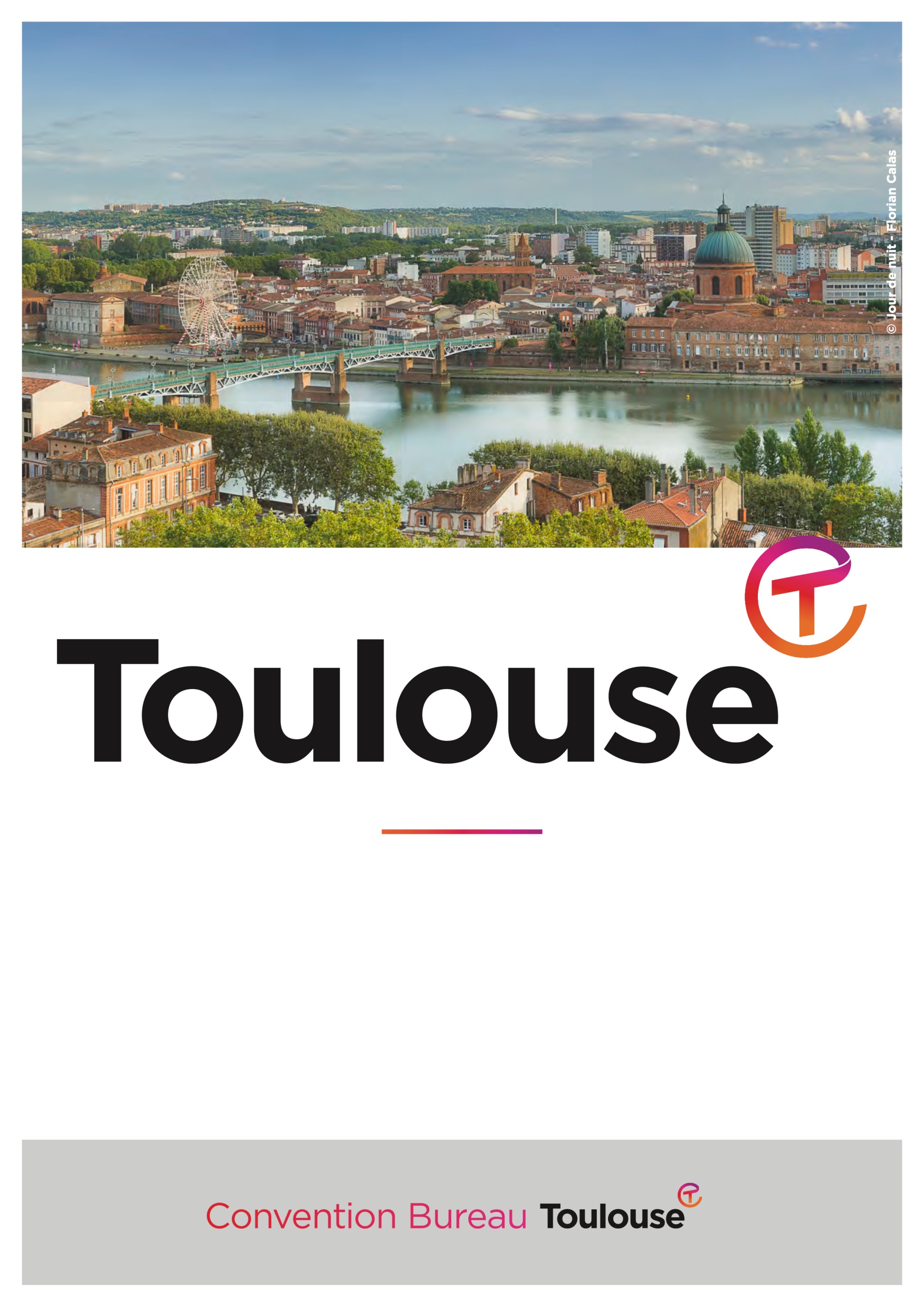 CONVENTION BUREAULA STRUCTURE EN APPUI DE VOS CONGRES Le Convention bureau de Toulouse a pour rôle d’accompagner les porteurs de projets de congrès pour « faciliter la ville » :Soutien dans le montage du dossier de candidature d’un projet de manifestation professionnelleMise en relation avec les acteurs privés et publics de la destinationAide à la recherche des professionnels adaptés aux besoins du projetAccès à une plate-forme de gestion personnaliséeOrganisation de visites d’inspectionMise en œuvre du pack accueilGrâce à ce Pack Accueil nous serons votre seul interlocuteur pour faciliter vos évènements à Toulouse et réussir votre « expérience Toulouse ».Merci de remplir soigneusement ce dossier avant de nous le retourner, n’hésitez pas à nous contacter pour toute question. Pour être validé, ce dossier doit être retourné complet avec l’ensemble des pièces et des éléments constitutifs au moins 3 mois avant la manifestation.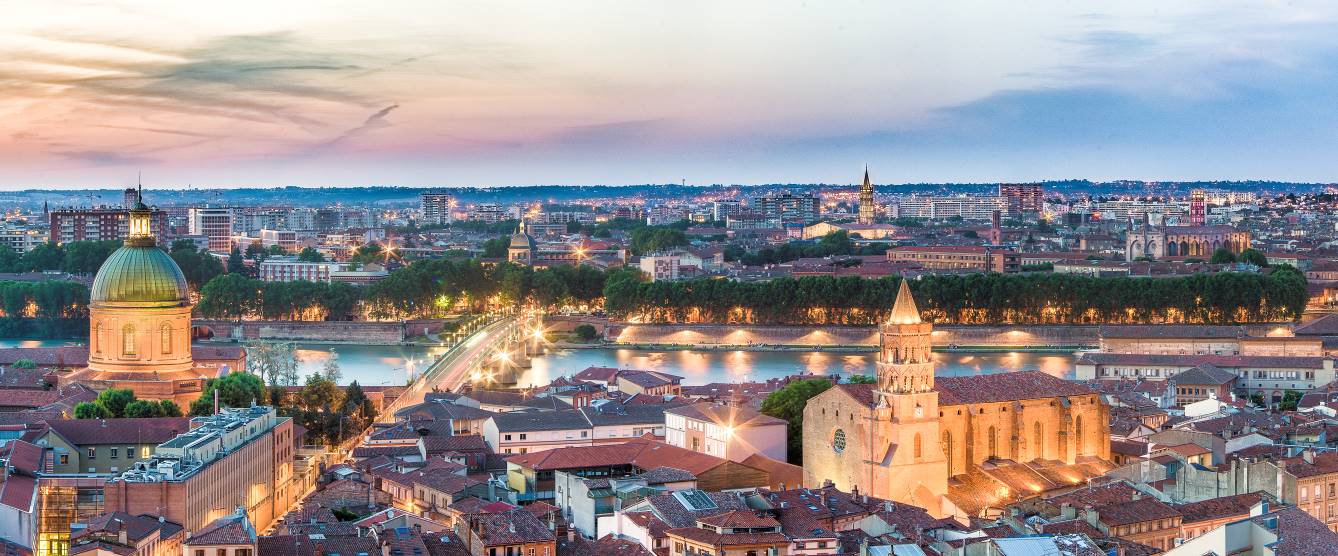 SOMMAIREVOTRE MANIFESTATION Dans un premier temps, merci de bien vouloir compléter les champs ci-dessous*  champs requisNom de la manifestation *:      Date de la manifestation* :   /  /    Date de début*    /  /     	Date de fin*    /  /    Lieu de la manifestation* :      	Site internet * :      Secteur d’activité de l’évènement * : Si autres, merci de préciser :      Description de l’évènement * :      Structure (association, société savante, université, laboratoire, société…) *Nom de la structure porteuse :         Téléphone : +33/  /  /  /  /  	Téléphone mobile :+33/  /  /  /  /  Site internet :      Rue / Bâtiment * :     	Code postal * :      Ville * :      	Votre contact (organisateur)  *Civilité * : Nom *:         	Prénom *:      	Fonction *:      E-mail *:      @      Téléphone *: +33/  /  /  /  /               Téléphone mobile *:+33/  /  /  /  /  Autre contact si nécessaireCivilité : Prénom :     	Nom :      Tel : +33/  /  /  /  /  	Mail :      @     	Profil des participants *Nombre de personnes attendues* :      (Cette estimation doit être basée sur les résultats passés ou, pour une première édition, le potentiel selon le fichier qualifié de la cible-participants)France        participants Europe        participants Amériques        participants Asie / Pacifique         participants Afrique        participants Moyen de transport utilisé (estimation) Potentiel aérien      Potentiel Routier      Potentiel Ferroviaire      Historique de la manifestation :Date de la 1ère édition de votre manifestation ?   /  /    Présentation rapide des 3 dernières éditions      PREPARER VOTRE MANIFESTATION Trouver des prestataires facilementAfin de simplifier votre recherche de prestataires (hôtels, lieux de réception, traiteurs, prestataires techniques, agences PCO ou événementielles), nous mettons à votre disposition une plateforme de questionnement.Depuis cette plateforme vous publiez un « appel d’offres », vous avez accès aux réponses et devis, restez en contact direct avec les prestataires et l’équipe Toulouse Convention Bureau. Login et mot de passe sur demande. 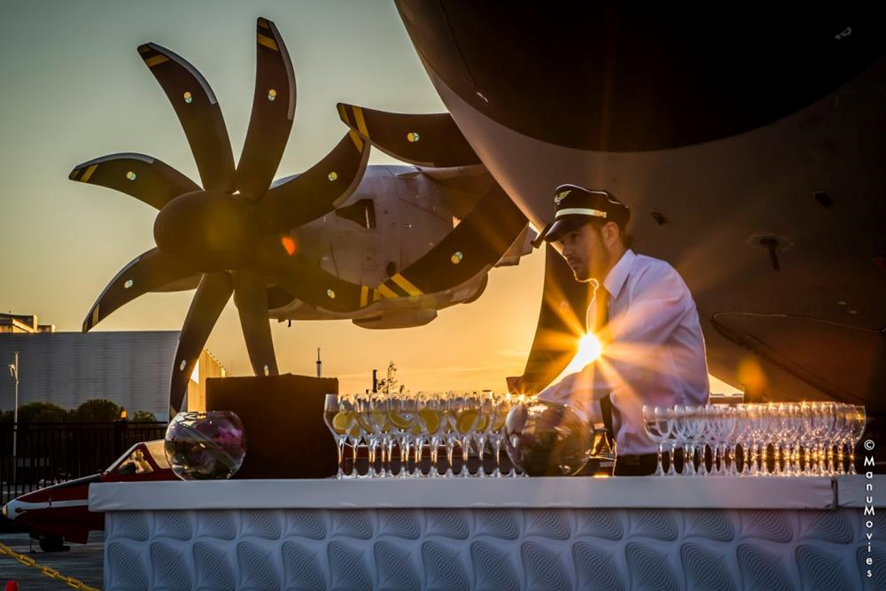 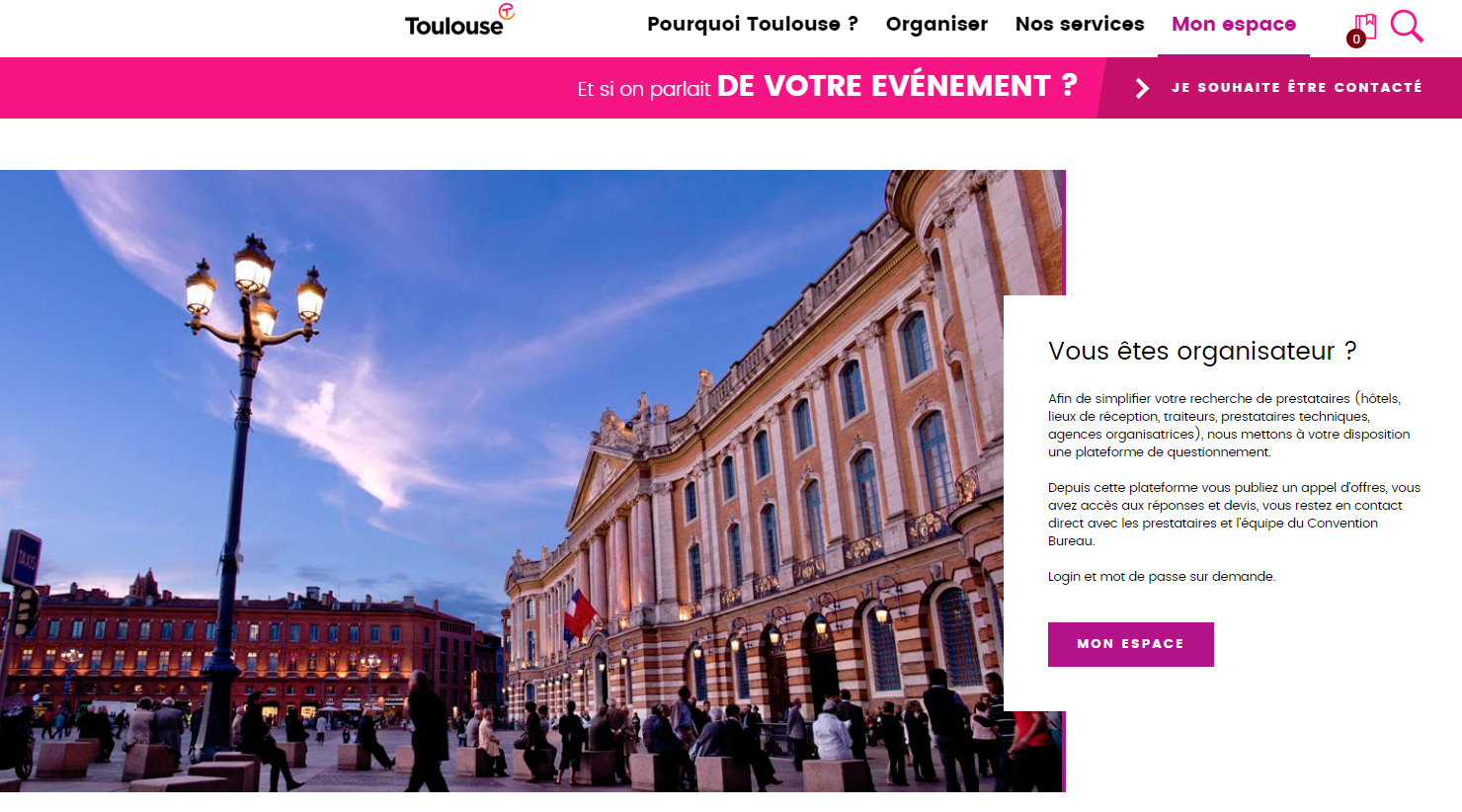 DEMANDE DE DOCUMENTATION TOURISTIQUEDate de la demande :   /  /    Personne référente pour la documentation Civilité : Prénom :      	Nom :      Téléphone : +33/  /  /  /  /  	Email :      @     Documents souhaités (en fonction des stock disponibles)  Document Touristique Toulouse 	 Plan de Toulouse	Quantité :      		Quantité :      Mode de remise Retrait : Office de Tourisme -  Donjon du CapitoleSquare Charles de Gaulle       31000 ToulouseDate de mise à disposition souhaitée :   /  /    Un courriel du service concerné vous sera envoyé lors de la mise à disposition des documents, une dizaine de jours avant votre évènement, directement à l’Office de Tourisme (donjon du capitole) ; Vous pourrez alors vous présenter pour récupérer les éléments demandés. VOTRE ACCUEILAEROPORT DE TOULOUSE BLAGNAC ou GARE MATABIAUDescriptif : Mise en place de comptoirs d’accueil à l’aéroport ou à la gare ; hôtes ou hôtesses à la charge de l’organisateur.Conditions d’accès : mise en place de comptoirs gratuite.Prestations supplémentaires payantes : conciergerie, prise en charge des bagages. Conditions d’utilisation : cette prestation s’entend sur deux plages horaires de deux heures le jour d’arrivée de vos participants.A prévoir : Repérage au minimum un mois avant le jour d’arrivée. Mini formation et liste des personnes présentes (hôtes ou hôtesses).Afin de garantir le bon déroulement de cet accueil, nous avons besoin de connaître les horaires d’arrivée de vos participants ainsi que leurs numéros de vols ou trains, à préciser ci-dessous :VOTRE ACCUEILRECEPTION A LA SALLE DES ILLUSTRESDescriptif :  Possibilité d’accueil et de réception à la Salle des Illustres au Capitole, Hôtel de ville*. Mise en place d’un apéritif de bienvenue.Vous devez envoyer un courrier de sollicitation à l’attention de Monsieur le Maire de Toulouse : jean-luc.moudenc@mairie-toulouse.fr*Soumis à décision et validation des services de la Mairie concernés ; vous serez informés directement des décisions prises. 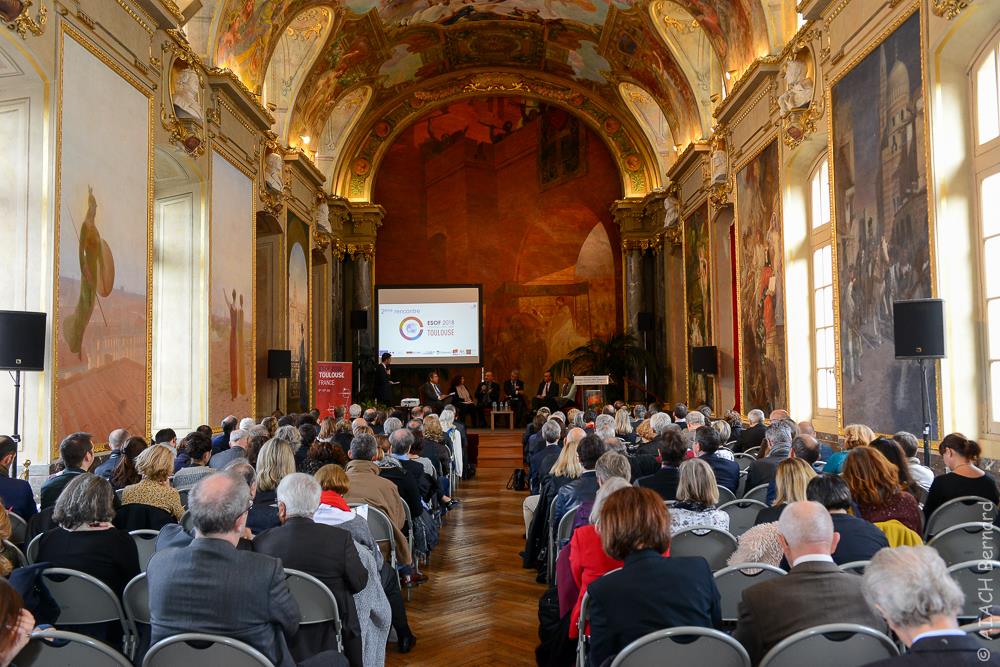 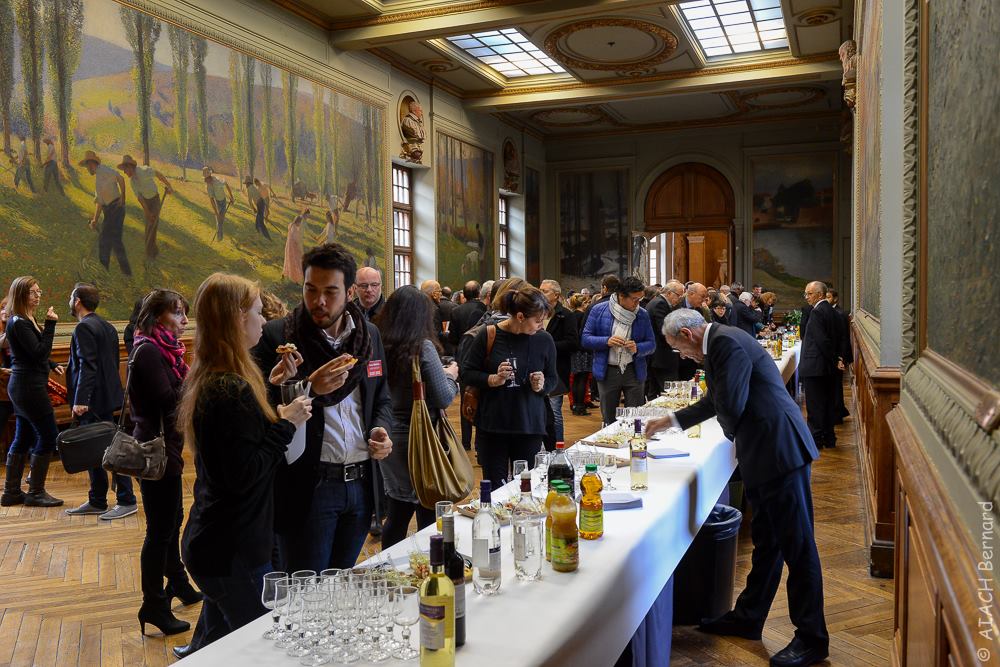 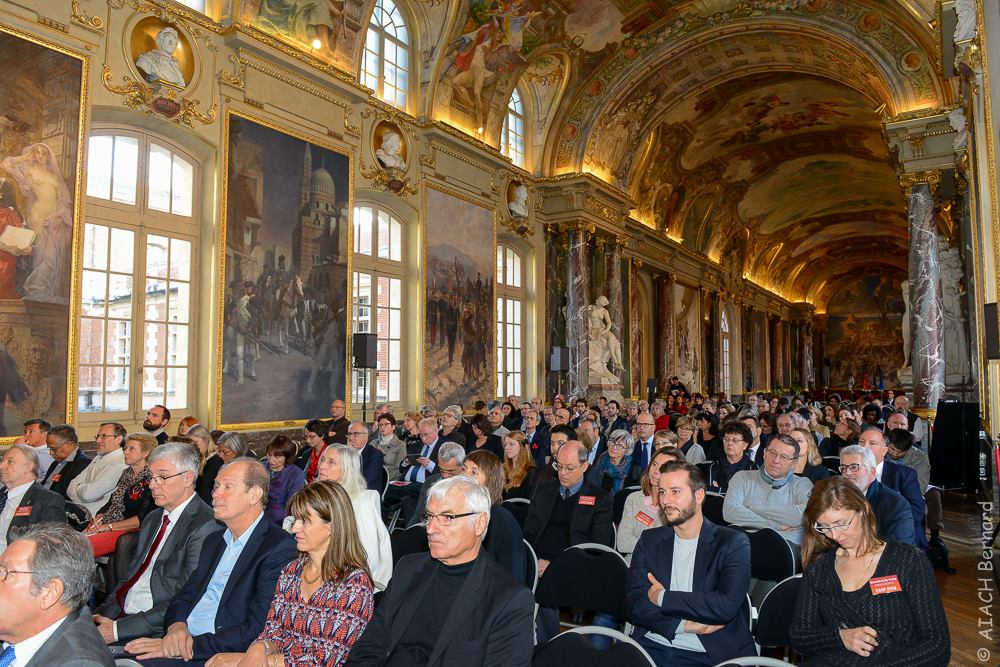 VOS DEPLACEMENTS OFFRE TRANSPORTS AERIENSLes compagnies aériennes offrent des conditions tarifaires incitatives pour les participants et organisateurs de congrès et conventions : une des compagnies devient alors votre transporteur officiel. En fonction de l’origine géographique de vos participants, nous pouvons vous aider à initier les premières démarches sur les programmes suivants. Un seul programme peut être choisi et être identifié comme « Transporteur officiel » : Global Meeting Air France KLM : SkyteamLufthansa, Brussels Airlines, Austrian, SWISS et Eurowings: Star AllianceTurkish Airlines Convention 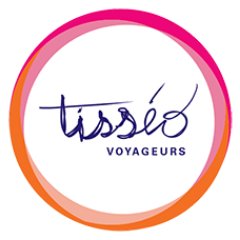 VOS DEPLACEMENTS PASS CONGRESDescriptif : Pass comprenant tous les transports urbains ainsi que la navette aéroport Vous pouvez mettre à disposition de vos congressistes un ticket « PASS CONGRES ». C’est un pass illimité pour les congressistes, sur la durée du congrès.Conditions d’accès : 2 possibilités Facturation à l’utilisation, avec tarif préférentielConditions : Disponible pour tout congrès, quel que soit le nombre de participants, à la charge de l’organisateurPass 24h : 4,51 € TTCPass 48h: 7,26 € TTCPour commande et accompagnement sur mesure :  contact.pro@tisseo.frGratuitéConditions : Pour en disposer gratuitement, le congrès doit rassembler Plus de 300 personnes, Être International, Les précédentes éditions doivent avoir eu lieu dans au moins 3 pays différentsÊtre validé par le Convention Bureau Ma manifestation correspond aux critères de gratuité et je souhaite que le Convention Bureau initie les premières démarches pour ma manifestationVOTRE ACCUEILOFFRE TOURISME / SOCIAL PROGRAMSNous pouvons vous mettre en relation avec les services touristiques : visites de ville sur mesure, programmes congressistes, programmes accompagnants, pour profiter au mieux de la ville rose, son effervescence, ses trésors cachés et ses incontournables. 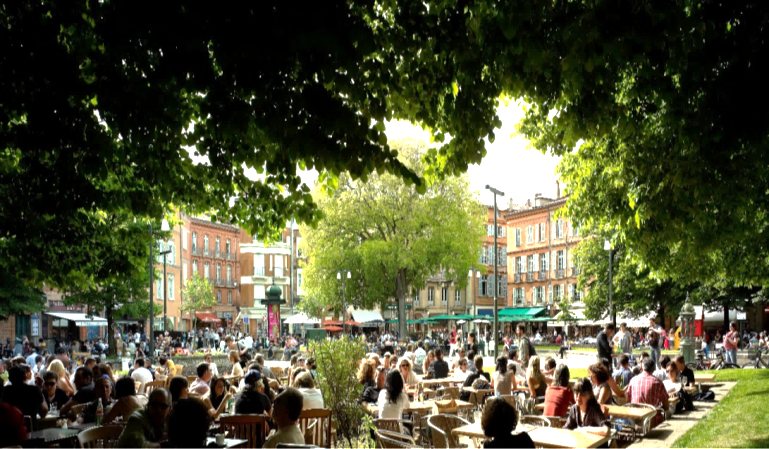 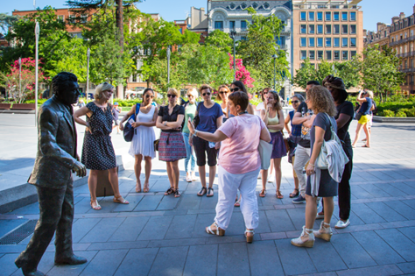 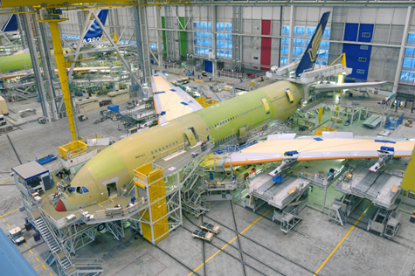 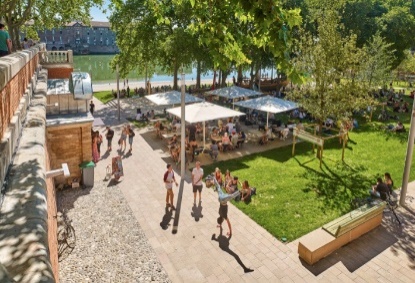 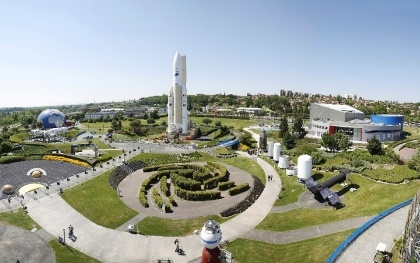 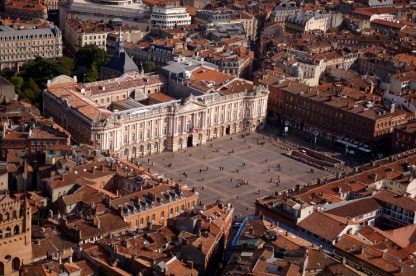 OUTILS DE COMMUNICATION ÉLÉMENTS MARKETING Descriptif : N’hésitez pas à demander la Boîte à outils !Photos des lieux emblématiques,Textes de présentation de la ville, en français, anglais, Vidéo de présentation de la destination, ICCA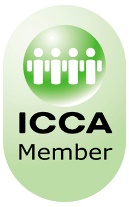 Dans le cadre de la politique de développement de la destination, nous référençons les manifestations déroulées à Toulouse au sein de l’association ICCA (International Congress & Convention Association) afin de positionner Toulouse sur l’échiquier mondial des villes accueillant des congrès internationaux.AUTORISATIONS Je soussigné Nom :       *  Prénom :       *Fonction :      *Vérifie les informations relatives au portage de ma manifestation et certifie la véracité des éléments remplis dans le présent document : DEMARCHES*À initier au minimum 3 mois avant le lancement de la manifestation Autorise  N’autorise pasLe Convention Bureau de Toulouse à initier les premières démarches de soutien pour ma manifestation concernant DEMANDE DE DOCUMENTATION TOURISTIQUE AEROPORT DE TOULOUSE BLAGNAC GARE MATABIAU RECEPTION A LA SALLE DES ILLUSTRES OFFRE TRANSPORTS AERIENS PASS CONGRES OFFRE TOURISME / SOCIAL PROGRAMS ELEMENTS MARKETINGICCA* Autorise  N’autorise pasLe Convention Bureau de Toulouse à publier les données concernant ma manifestation internationale à l’association ICCA.COMMUNICATION* Autorise  N’autorise pasLe Convention Bureau de Toulouse à communiquer sur son site internet et ses réseaux la tenue de la manifestation (nom de la manifestation, nombre de personnes, lieu et dates) SIGNATUREE-mail :      @     * Champs obligatoires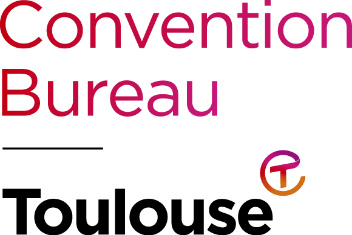 CONVENTION BUREAUAGENCE D’ATTRACTIVITE DE TOULOUSE METROPOLE ARCHE MARENGO1, Allée Jacques Chaban-Delmas31500 TOULOUSEFrancewww.meetings-toulouse.comCVB@toulouseatout.comTel. +33 5 81 31 30 20Nom de l’événementAdresse webEditions précédentesEditions précédentesNb de personnesNom de l’événementAdresse webAnnéeLieuNb de personnes1Votre événementAnnée N-1 :Du   /  /    Au   /  /    Ville, Pays1Votre événementAnnée N-2 :Du   /  /    Au   /  /    Ville, Pays1Votre événementAnnée N-3 :Du   /  /    Au   /  /    Ville, PaysDate d’arrivéeHeure d’arrivéeProvenanceNuméro de volNombre de personnes  /  /      /  /      /  /      /  /      /  /      /  /      /  /      /  /      /  /    